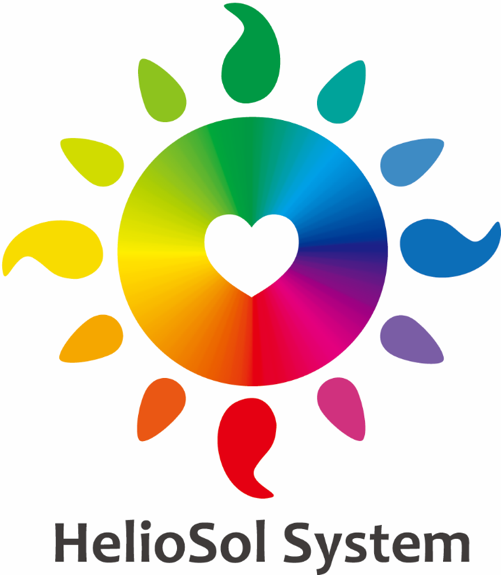 This certifies thatYour Namehas attended and completed this coursewithin the HelioSol System curriculum:Intro to The HelioSol SystemJanuary 15, 2019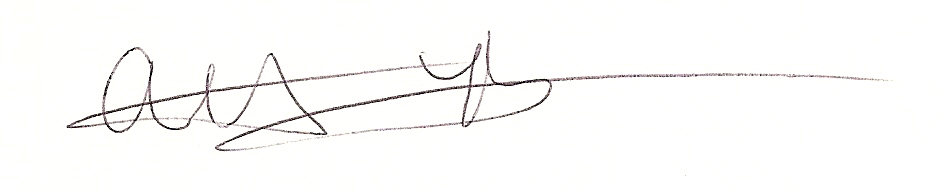 Attendee					Instructor (Allison Bachmeier)
